День защитника Отечества21 февраля 2020 года в младшей  группе «Колокольчики» состоялся спортивный праздник, посвященный Дню защитника Отечества. Дети соревновались в командах, разгадывали загадки, танцевали. Праздник проходил в форме игры и состоял из различных эстафет.  Дети проявили большую активность, подарили друг другу хорошее настроение, радость общения и улыбки, показали какие они ловкие, выносливые, смелые. В конце праздники, девочки вручили маленьким защитникам подарки и медали!Автор:Бастамова Е.И., воспитатель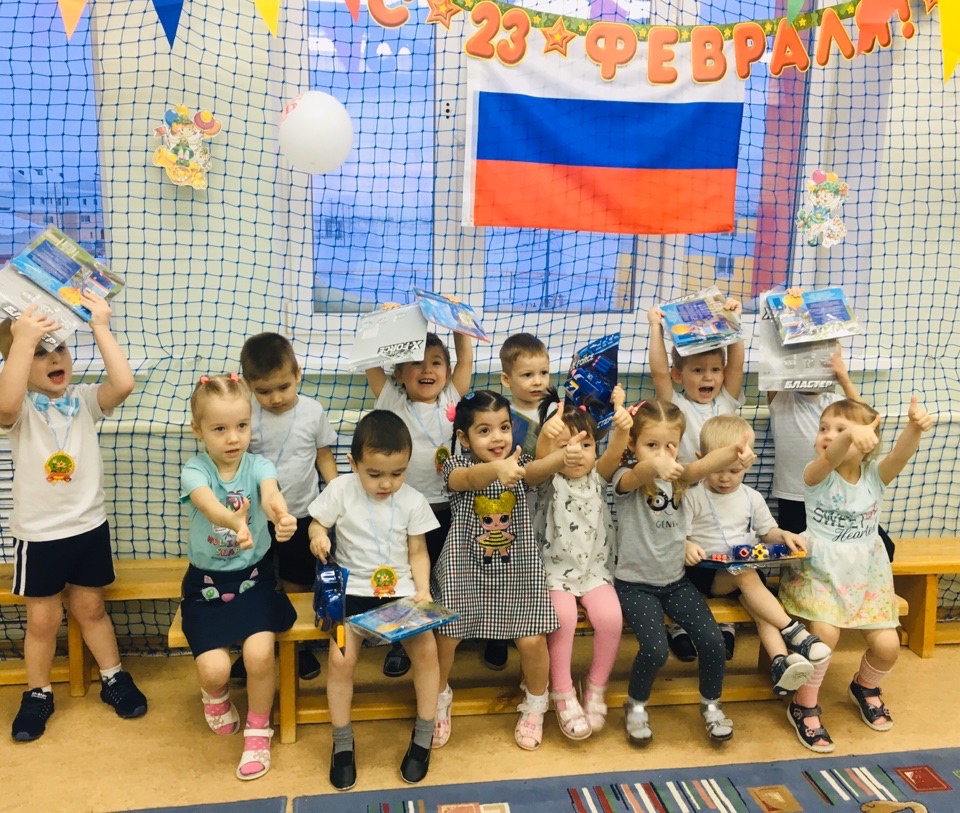 